Советское РУВД г. Минска220089, г. Минск, пер. Якуба Коласа 3Форма для электронного обращения https://minsk.mvd.gov.by/ru/electronicAppealLoginКроме РУВД можно отправить и в администрациюАдминистрация Советского района220013, г. Минск, ул. Дорошевича, 8Форма для электронного обращения https://minsk.gov.by/ru/feedback/7/ Ваше ИмяВаш адресВаш номер телефона (необязательно)ЗАЯВЛЕНИЕПо сообщениям СМИ, 27 марта 2021 неизвестные лица при проведении демонстрации в составе автоколонны с государственными флагами Республики Беларусь, двигавшейся по городу Минску по ул. Богдановича в направлении площади Бангалор на одном из автомобилей марки Peugeout (г.н. 2504 HI-5, см. приложение 1) использовали флаги непризнанного государственного образования Донецкой Народной Республики (ДНР) - см. https://nn.by/?c=ar&i=270514&lang=ru.Таким образом, имеет место использование при проведении массового мероприятия незарегистрированной в установленном порядке символики, что является нарушением ст. 11 Закона О массовых мероприятиях в Республике Беларусь.Согласно ст. 2 Закона О массовых мероприятиях в Республике Беларусь:Демонстрация - организованное массовое движение группы граждан по пешеходной или проезжей части улицы (дороги), бульвара, проспекта, площади, в том числе с использованием автотранспортных средств и иных средств передвижения, в целях привлечения внимания к каким-либо проблемам или публичного выражения своих общественно-политических настроений либо протеста с использованием плакатов, транспарантов и иных средств;Согласно ст. 11 Закона О массовых мероприятиях в Республике БеларусьВо время проведения собрания, митинга, уличного шествия, демонстрации или пикетирования их организаторам и участникам запрещается:Пользоваться флагами, вымпелами, не зарегистрированными в установленном порядке, а также эмблемами, символами, плакатами и транспарантами, содержание которых направлено на причинение ущерба общественному порядку, правам и законным интересам граждан;На основании указанных фактов прошу следующее.1. Подтвердить или опровергнуть аргументацию данного обращения.2. Установить и привлечь к установленной законом ответственности указанных выше нарушителей Закона “О массовых мероприятиях”.28.03.2021   					 Фамилия, инициалы, подпись 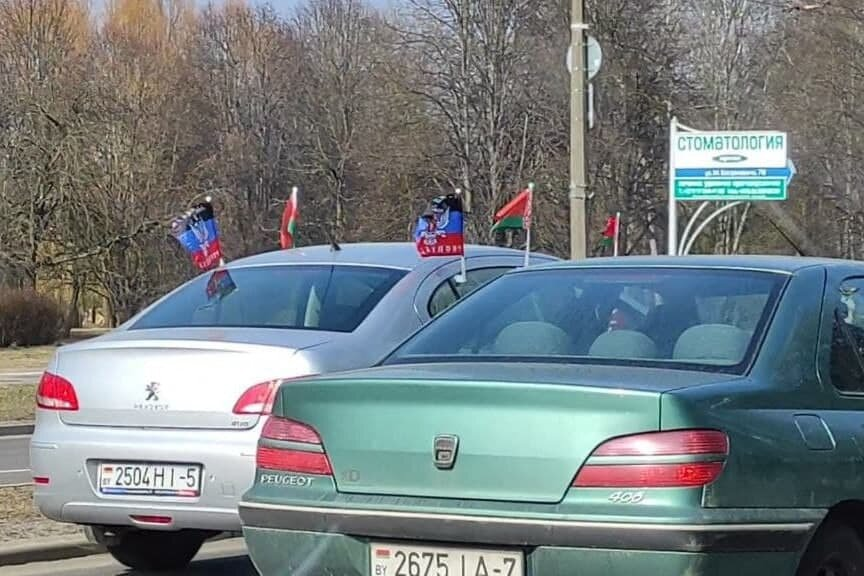 Приложение 1.